Paper proposal to the Mountain Invasion Research Network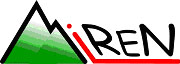 Version 1.0Approved by the MIREN Steering Committee 2020-04-19For more information see www.mountaininvasions.orgApplicantName of the Principal Investigator, contact information, and affiliation Additional authors working with the dataNames, contact information, and affiliationsPreliminary titleOutline of the paper with aims and methods of the study0.5-page descriptionAnticipated timeline Requested dataPlease explain the data request. This should include regions and time frame. If only a subset is requested, which regions, plots, species and years are requested. Questions can be directed to miren.data@gmail.com.StatementI have read and consent to the data-sharing agreement relating to the use of data collected by the Mountain Invasion Research Network. I am aware that if there is no evidence of progress for this project within 1 year after its approval, the right to use MIREN data expires. Justified extensions of the time frame can be approved by the MIREN Steering Committee.Date: _________________________		 Signature: _________________________________For MIREN use onlyDate received:Comments after review by the MIREN Steering Committee: